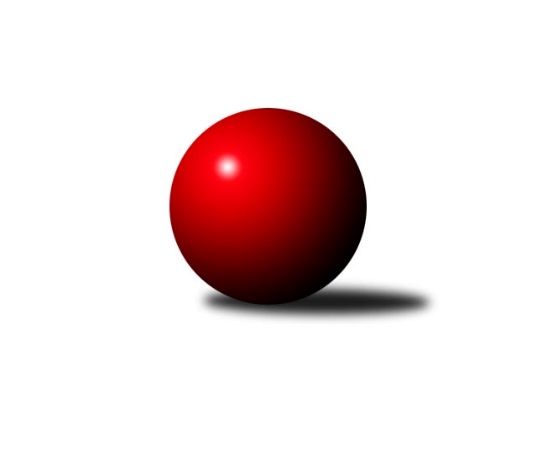 Č.5Ročník 2011/2012	15.10.2011Nejlepšího výkonu v tomto kole: 3284 dosáhlo družstvo: KK Slavia Praha1. KLZ 2011/2012Výsledky 5. kolaSouhrnný přehled výsledků:SKK Jičín	- TJ Sokol Chýnov	7:1	3149:3041	17.5:6.5	15.10.TJ Sokol Duchcov	- KK Slavia Praha	2:6	3252:3284	11.0:13.0	15.10.TJ Sokol Husovice	- TJ Valašské Meziříčí	1:7	3072:3208	7.5:16.5	15.10.KK Blansko 	- SKK  Náchod	6:2	3244:3094	15.0:9.0	15.10.KK Zábřeh  ˝C˝	- KK Šumperk ˝C˝	3:5	3062:3103	11.0:13.0	15.10.KK Konstruktiva Praha 	- TJ Spartak Přerov	6.5:1.5	3215:3137	15.5:8.5	15.10.Tabulka družstev:	1.	KK Slavia Praha	5	5	0	0	32.0 : 8.0 	73.0 : 47.0 	 3311	10	2.	SKK Jičín	5	4	0	1	25.0 : 15.0 	60.0 : 60.0 	 3159	8	3.	TJ Spartak Přerov	5	3	1	1	25.5 : 14.5 	69.5 : 50.5 	 3244	7	4.	KK Konstruktiva Praha	5	3	0	2	24.5 : 15.5 	66.5 : 53.5 	 3229	6	5.	SKK  Náchod	5	3	0	2	23.0 : 17.0 	65.0 : 55.0 	 3165	6	6.	TJ Sokol Duchcov	5	3	0	2	21.0 : 19.0 	62.5 : 57.5 	 3216	6	7.	KK Šumperk ˝C˝	5	2	1	2	17.0 : 23.0 	56.0 : 64.0 	 3127	5	8.	KK Zábřeh  ˝C˝	5	2	0	3	18.0 : 22.0 	55.5 : 64.5 	 3175	4	9.	TJ Valašské Meziříčí	5	1	0	4	15.0 : 25.0 	56.5 : 63.5 	 3118	2	10.	KK Blansko	5	1	0	4	14.0 : 26.0 	56.5 : 63.5 	 3170	2	11.	TJ Sokol Chýnov	5	1	0	4	14.0 : 26.0 	52.5 : 67.5 	 3143	2	12.	TJ Sokol Husovice	5	1	0	4	11.0 : 29.0 	46.5 : 73.5 	 3106	2Podrobné výsledky kola:	 SKK Jičín	3149	7:1	3041	TJ Sokol Chýnov	Martina Hrdinová	144 	 135 	 126 	132	537 	 3:1 	 509 	 131	118 	 131	129	Jana Račková	Marie Kolářová	130 	 125 	 120 	133	508 	 3:1 	 483 	 136	117 	 117	113	Miroslava Cízlerová	Dana Viková	133 	 129 	 126 	115	503 	 1.5:2.5 	 503 	 124	137 	 127	115	Ludmila Landkamerová	Michaela Nožičková	136 	 120 	 126 	133	515 	 3:1 	 508 	 115	140 	 123	130	Věra Návarová	Lenka Hrdinová	140 	 131 	 128 	123	522 	 4:0 	 480 	 129	125 	 105	121	Zdena Vytisková	Petra Abelová	139 	 151 	 140 	134	564 	 3:1 	 558 	 135	159 	 136	128	Alena Kovandovározhodčí: Nejlepší výkon utkání: 564 - Petra Abelová	 TJ Sokol Duchcov	3252	2:6	3284	KK Slavia Praha	Nikol Plačková	136 	 128 	 153 	141	558 	 3:1 	 515 	 139	117 	 127	132	Šárka Marková	Iva Boučková	115 	 156 	 137 	119	527 	 1:3 	 552 	 152	124 	 142	134	Jana Pavlíková	Markéta Hofmanová	148 	 136 	 138 	150	572 	 3:1 	 535 	 127	131 	 139	138	Pavlína Radílková	Růžena Svobodová	135 	 138 	 132 	133	538 	 1:3 	 545 	 136	140 	 146	123	Blanka Mizerová	Adéla Kolaříková	110 	 146 	 123 	122	501 	 1:3 	 550 	 148	134 	 134	134	Vladimíra Šťastná	Simona Koutníková	149 	 139 	 139 	129	556 	 2:2 	 587 	 143	157 	 137	150	Kamila Barborovározhodčí: Nejlepší výkon utkání: 587 - Kamila Barborová	 TJ Sokol Husovice	3072	1:7	3208	TJ Valašské Meziříčí	Markéta Gabrhelová	134 	 133 	 120 	129	516 	 1:3 	 558 	 125	140 	 153	140	Barbora Křenková	Ivana Majerová *1	119 	 116 	 117 	142	494 	 0:4 	 519 	 136	117 	 121	145	Klára Zubajová	Zuzana Kolaříková	116 	 116 	 137 	133	502 	 2:2 	 515 	 114	127 	 134	140	Jana Volková	Běla Wollerová	105 	 140 	 142 	136	523 	 2:2 	 507 	 128	107 	 132	140	Renata Adamcová	Monika Trdá	131 	 142 	 131 	130	534 	 2:2 	 546 	 133	137 	 129	147	Vendula Šebková	Renata Konečná	126 	 132 	 114 	131	503 	 0.5:3.5 	 563 	 126	137 	 134	166	Markéta Jandíkovározhodčí: střídání: *1 od 61. hodu Lucie KelpenčevováNejlepší výkon utkání: 563 - Markéta Jandíková	 KK Blansko 	3244	6:2	3094	SKK  Náchod	Naděžda Musilová	126 	 128 	 126 	105	485 	 1:3 	 549 	 141	123 	 131	154	Lucie Moravcová	Kamila Šmerdová	131 	 144 	 132 	138	545 	 2:2 	 538 	 123	134 	 138	143	Šárka Majerová	Soňa Lahodová	135 	 138 	 146 	140	559 	 3:1 	 533 	 132	151 	 134	116	Ilona Bezdíčková	Lenka Kalová st.	154 	 153 	 139 	127	573 	 4:0 	 473 	 118	116 	 118	121	Michaela ml. Divišová	Soňa Daňková	128 	 140 	 133 	135	536 	 1:3 	 545 	 129	127 	 144	145	Dana Adamů	Zdeňka Ševčíková	146 	 123 	 142 	135	546 	 4:0 	 456 	 123	113 	 101	119	Petra Vlčkovározhodčí: Nejlepší výkon utkání: 573 - Lenka Kalová st.	 KK Zábřeh  ˝C˝	3062	3:5	3103	KK Šumperk ˝C˝	Olga Bučková	128 	 139 	 124 	129	520 	 3:1 	 495 	 122	121 	 122	130	Kateřina Bezdíčková	Helena Sobčáková	141 	 117 	 144 	116	518 	 3:1 	 497 	 130	109 	 129	129	Andrea Tatoušková	Olga Ollingerová	130 	 112 	 127 	118	487 	 1:3 	 501 	 138	117 	 124	122	Vendula Mederová	Romana Švubová	133 	 124 	 120 	144	521 	 2:2 	 512 	 127	130 	 131	124	Veronika Štáblová	Dana Wiedermannová	128 	 117 	 139 	120	504 	 1:3 	 560 	 134	143 	 137	146	Jitka Horká	Lenka Horňáková	128 	 124 	 125 	135	512 	 1:3 	 538 	 136	142 	 129	131	Lenka Kubovározhodčí: Nejlepší výkon utkání: 560 - Jitka Horká	 KK Konstruktiva Praha 	3215	6.5:1.5	3137	TJ Spartak Přerov	Kateřina Kohoutová	134 	 115 	 97 	142	488 	 2:2 	 488 	 116	133 	 110	129	Kristýna Strouhalová	Hana Viewegová	143 	 129 	 153 	152	577 	 2:2 	 564 	 146	138 	 150	130	Michaela Sedláčková	Martina Čapková	122 	 127 	 135 	139	523 	 3.5:0.5 	 503 	 111	121 	 135	136	Martina Janyšková *1	Jana Hrouzová	136 	 119 	 144 	139	538 	 3:1 	 534 	 134	142 	 140	118	Jana Holubová	Veronika Plasová	151 	 148 	 142 	127	568 	 4:0 	 517 	 137	118 	 137	125	Gabriela Helisová	Petra Najmanová	129 	 142 	 113 	137	521 	 1:3 	 531 	 135	121 	 135	140	Kateřina Fajdekovározhodčí: střídání: *1 od 61. hodu Kamila KatzerováNejlepší výkon utkání: 577 - Hana ViewegováPořadí jednotlivců:	jméno hráče	družstvo	celkem	plné	dorážka	chyby	poměr kuž.	Maximum	1.	Kamila Barborová 	KK Slavia Praha	575.63	375.8	199.9	1.3	4/4	(597)	2.	Michaela Sedláčková 	TJ Spartak Přerov	566.25	366.5	199.8	2.3	4/4	(609)	3.	Vladimíra Šťastná 	KK Slavia Praha	564.50	377.8	186.8	2.3	4/4	(619)	4.	Veronika Plasová 	KK Konstruktiva Praha 	562.50	367.7	194.8	3.0	2/3	(585)	5.	Nikol Plačková 	TJ Sokol Duchcov	561.50	380.2	181.3	4.0	3/3	(570)	6.	Helena Gruszková 	KK Slavia Praha	561.00	359.3	201.7	2.0	3/4	(571)	7.	Jana Hrouzová 	KK Konstruktiva Praha 	557.33	367.3	190.0	3.6	3/3	(580)	8.	Jana Pavlíková 	KK Slavia Praha	553.17	359.5	193.7	1.2	3/4	(569)	9.	Jana Račková 	TJ Sokol Chýnov	551.89	360.0	191.9	2.2	3/3	(617)	10.	Aneta Cvejnová 	SKK  Náchod	551.17	355.2	196.0	0.8	3/4	(567)	11.	Petra Najmanová 	KK Konstruktiva Praha 	550.00	367.7	182.3	4.5	3/3	(561)	12.	Zdeňka Ševčíková 	KK Blansko 	548.88	357.3	191.6	2.4	4/4	(581)	13.	Vendula Šebková 	TJ Valašské Meziříčí	548.13	360.5	187.6	1.4	4/4	(579)	14.	Markéta Hofmanová 	TJ Sokol Duchcov	547.22	363.6	183.7	2.4	3/3	(582)	15.	Kateřina Fajdeková 	TJ Spartak Přerov	546.38	361.0	185.4	3.1	4/4	(576)	16.	Jitka Killarová 	KK Zábřeh  ˝C˝	546.00	359.5	186.5	3.7	3/3	(565)	17.	Lucie Moravcová 	SKK  Náchod	545.75	366.9	178.9	4.5	4/4	(590)	18.	Lenka Kalová  st.	KK Blansko 	543.75	363.8	180.0	1.9	4/4	(581)	19.	Kamila Katzerová 	TJ Spartak Přerov	542.83	363.5	179.3	5.2	3/4	(571)	20.	Dana Adamů 	SKK  Náchod	541.50	364.0	177.5	4.3	4/4	(552)	21.	Petra Abelová 	SKK Jičín	540.22	373.9	166.3	6.3	3/3	(564)	22.	Lenka Horňáková 	KK Zábřeh  ˝C˝	539.89	365.9	174.0	5.0	3/3	(583)	23.	Blanka Mizerová 	KK Slavia Praha	539.50	358.2	181.3	2.0	3/4	(572)	24.	Alena Kovandová 	TJ Sokol Chýnov	539.44	359.7	179.8	3.8	3/3	(558)	25.	Kristýna Strouhalová 	TJ Spartak Přerov	539.25	365.8	173.5	3.3	4/4	(582)	26.	Simona Koutníková 	TJ Sokol Duchcov	538.56	372.6	166.0	5.3	3/3	(556)	27.	Barbora Křenková 	TJ Valašské Meziříčí	538.25	366.8	171.5	5.3	4/4	(558)	28.	Gabriela Helisová 	TJ Spartak Přerov	537.00	365.8	171.3	6.3	4/4	(561)	29.	Monika Trdá 	TJ Sokol Husovice	535.25	364.4	170.9	6.3	4/4	(568)	30.	Lenka Hrdinová 	SKK Jičín	535.22	366.7	168.6	4.1	3/3	(548)	31.	Šárka Marková 	KK Slavia Praha	534.75	357.1	177.6	3.9	4/4	(554)	32.	Eva Kopřivová 	KK Konstruktiva Praha 	534.00	352.5	181.5	4.2	3/3	(550)	33.	Kamila Šmerdová 	KK Blansko 	534.00	364.8	169.3	3.9	4/4	(545)	34.	Adéla Kolaříková 	TJ Sokol Duchcov	532.78	362.4	170.3	4.2	3/3	(576)	35.	Olga Bučková 	KK Zábřeh  ˝C˝	532.67	352.2	180.4	2.3	3/3	(566)	36.	Hana Viewegová 	KK Konstruktiva Praha 	532.22	367.1	165.1	5.3	3/3	(577)	37.	Romana Švubová 	KK Zábřeh  ˝C˝	531.11	356.6	174.6	3.4	3/3	(537)	38.	Renata Konečná 	TJ Sokol Husovice	531.00	360.4	170.6	4.9	4/4	(568)	39.	Lenka Kubová 	KK Šumperk ˝C˝	529.11	357.4	171.7	5.2	3/3	(560)	40.	Michaela Nožičková 	SKK Jičín	528.67	351.2	177.5	4.5	3/3	(558)	41.	Martina Hrdinová 	SKK Jičín	527.78	351.8	176.0	4.4	3/3	(537)	42.	Kateřina Bezdíčková 	KK Šumperk ˝C˝	527.78	360.1	167.7	3.7	3/3	(567)	43.	Zdena Vytisková 	TJ Sokol Chýnov	527.33	351.1	176.2	4.2	3/3	(578)	44.	Pavlína Radílková 	KK Slavia Praha	526.67	343.0	183.7	3.7	3/4	(535)	45.	Dana Wiedermannová 	KK Zábřeh  ˝C˝	525.78	353.8	172.0	3.7	3/3	(537)	46.	Magdalena Holecová 	TJ Sokol Duchcov	525.33	351.7	173.7	5.7	3/3	(541)	47.	Kateřina Kohoutová 	KK Konstruktiva Praha 	524.67	365.5	159.2	7.7	2/3	(535)	48.	Ivana Majerová 	TJ Sokol Husovice	524.50	357.5	167.0	7.0	4/4	(548)	49.	Soňa Daňková 	KK Blansko 	522.75	360.1	162.6	6.1	4/4	(542)	50.	Věra Návarová 	TJ Sokol Chýnov	522.67	348.3	174.3	5.6	3/3	(559)	51.	Markéta Jandíková 	TJ Valašské Meziříčí	521.75	345.3	176.5	4.5	4/4	(563)	52.	Běla Wollerová 	TJ Sokol Husovice	520.50	358.5	162.0	5.5	3/4	(526)	53.	Veronika Štáblová 	KK Šumperk ˝C˝	519.33	356.1	163.2	5.3	3/3	(528)	54.	Vendula Mederová 	KK Šumperk ˝C˝	518.33	344.8	173.6	6.0	3/3	(535)	55.	Marie Kolářová 	SKK Jičín	518.33	349.8	168.6	6.1	3/3	(529)	56.	Alena Šmídová 	TJ Sokol Duchcov	517.00	353.5	163.5	6.8	2/3	(536)	57.	Ilona Bezdíčková 	SKK  Náchod	515.50	347.6	167.9	3.6	4/4	(533)	58.	Michaela ml. Divišová 	SKK  Náchod	514.63	350.5	164.1	5.0	4/4	(542)	59.	Soňa Lahodová 	KK Blansko 	514.13	344.4	169.8	4.4	4/4	(559)	60.	Iva Boučková 	TJ Sokol Duchcov	512.25	349.8	162.5	7.8	2/3	(527)	61.	Klára Zubajová 	TJ Valašské Meziříčí	512.25	350.4	161.9	4.9	4/4	(525)	62.	Dana Musilová 	KK Blansko 	510.33	347.7	162.7	7.3	3/4	(535)	63.	Dana Viková 	SKK Jičín	510.00	345.4	164.6	5.4	3/3	(535)	64.	Andrea Tatoušková 	KK Šumperk ˝C˝	508.89	344.8	164.1	6.9	3/3	(551)	65.	Petra Vlčková 	SKK  Náchod	507.50	342.5	165.0	5.3	4/4	(554)	66.	Martina Čapková 	KK Konstruktiva Praha 	507.00	349.3	157.7	5.3	3/3	(523)	67.	Ludmila Landkamerová 	TJ Sokol Chýnov	505.58	354.4	151.2	10.2	3/3	(545)	68.	Kateřina Petková 	KK Šumperk ˝C˝	505.00	352.3	152.7	4.7	2/3	(560)	69.	Jana Volková 	TJ Valašské Meziříčí	504.75	348.3	156.5	6.1	4/4	(515)	70.	Olga Ollingerová 	KK Zábřeh  ˝C˝	504.33	346.8	157.6	6.0	3/3	(531)	71.	Zuzana Kolaříková 	TJ Sokol Husovice	503.50	358.2	145.3	6.5	3/4	(515)	72.	Renata Adamcová 	TJ Valašské Meziříčí	490.00	343.3	146.7	8.0	3/4	(514)	73.	Miroslava Cízlerová 	TJ Sokol Chýnov	486.00	337.3	148.7	11.3	3/3	(509)		Blanka Mašková 	TJ Sokol Chýnov	580.00	385.0	195.0	10.0	1/3	(580)		Jitka Horká 	KK Šumperk ˝C˝	560.00	370.0	190.0	2.0	1/3	(560)		Růžena Smrčková 	KK Slavia Praha	541.00	364.5	176.5	4.5	2/4	(553)		Růžena Svobodová 	TJ Sokol Duchcov	538.00	347.0	191.0	7.0	1/3	(538)		Šárka Majerová 	SKK  Náchod	538.00	365.0	173.0	3.0	1/4	(538)		Jana Holubová 	TJ Spartak Přerov	536.50	363.8	172.8	3.3	2/4	(541)		Martina Janyšková 	TJ Spartak Přerov	523.00	357.0	166.0	9.0	2/4	(523)		Markéta Gabrhelová 	TJ Sokol Husovice	520.00	360.0	160.0	7.0	2/4	(529)		Ludmila Šťastná 	TJ Valašské Meziříčí	519.00	357.0	162.0	10.0	1/4	(519)		Helena Sobčáková 	KK Zábřeh  ˝C˝	518.00	351.0	167.0	2.0	1/3	(518)		Lucie Pavelková 	TJ Valašské Meziříčí	514.00	341.0	173.0	7.0	1/4	(514)		Lucie Nevřivová 	KK Blansko 	501.00	349.0	152.0	6.0	1/4	(501)		Lucie Kelpenčevová 	TJ Sokol Husovice	492.50	346.0	146.5	12.0	2/4	(496)		Milena Mankovecká 	SKK  Náchod	490.00	359.0	131.0	13.0	1/4	(490)		Naděžda Musilová 	KK Blansko 	485.00	323.0	162.0	7.0	1/4	(485)		Jana Kolínková 	TJ Sokol Husovice	483.00	346.0	137.0	9.0	1/4	(483)Sportovně technické informace:Starty náhradníků:registrační číslo	jméno a příjmení 	datum startu 	družstvo	číslo startu
Hráči dopsaní na soupisku:registrační číslo	jméno a příjmení 	datum startu 	družstvo	Program dalšího kola:6. kolo22.10.2011	so	12:30	TJ Valašské Meziříčí - KK Blansko 	22.10.2011	so	13:30	KK Slavia Praha - TJ Sokol Husovice	22.10.2011	so	13:30	KK Šumperk ˝C˝ - TJ Sokol Duchcov	22.10.2011	so	14:00	TJ Sokol Chýnov - KK Zábřeh  ˝C˝	22.10.2011	so	14:00	KK Konstruktiva Praha  - SKK Jičín	22.10.2011	so	15:00	TJ Spartak Přerov - SKK  Náchod	Nejlepší šestka kola - absolutněNejlepší šestka kola - absolutněNejlepší šestka kola - absolutněNejlepší šestka kola - absolutněNejlepší šestka kola - dle průměru kuželenNejlepší šestka kola - dle průměru kuželenNejlepší šestka kola - dle průměru kuželenNejlepší šestka kola - dle průměru kuželenNejlepší šestka kola - dle průměru kuželenPočetJménoNázev týmuVýkonPočetJménoNázev týmuPrůměr (%)Výkon4xKamila BarborováSlavia5871xPetra AbelováJičín 109.545641xHana ViewegováKonstruktiva 5773xKamila BarborováSlavia109.055872xLenka Kalová st.Blansko5732xLenka Kalová st.Blansko108.465732xMarkéta HofmanováDuchcov 5721xMarkéta JandíkováVal. Meziříčí108.45632xVeronika PlasováKonstruktiva 5681xAlena KovandováTJ Sokol Chýnov108.385583xMichaela SedláčkováPřerov5641xHana ViewegováKonstruktiva 108.34577